Sample Assessment Tasks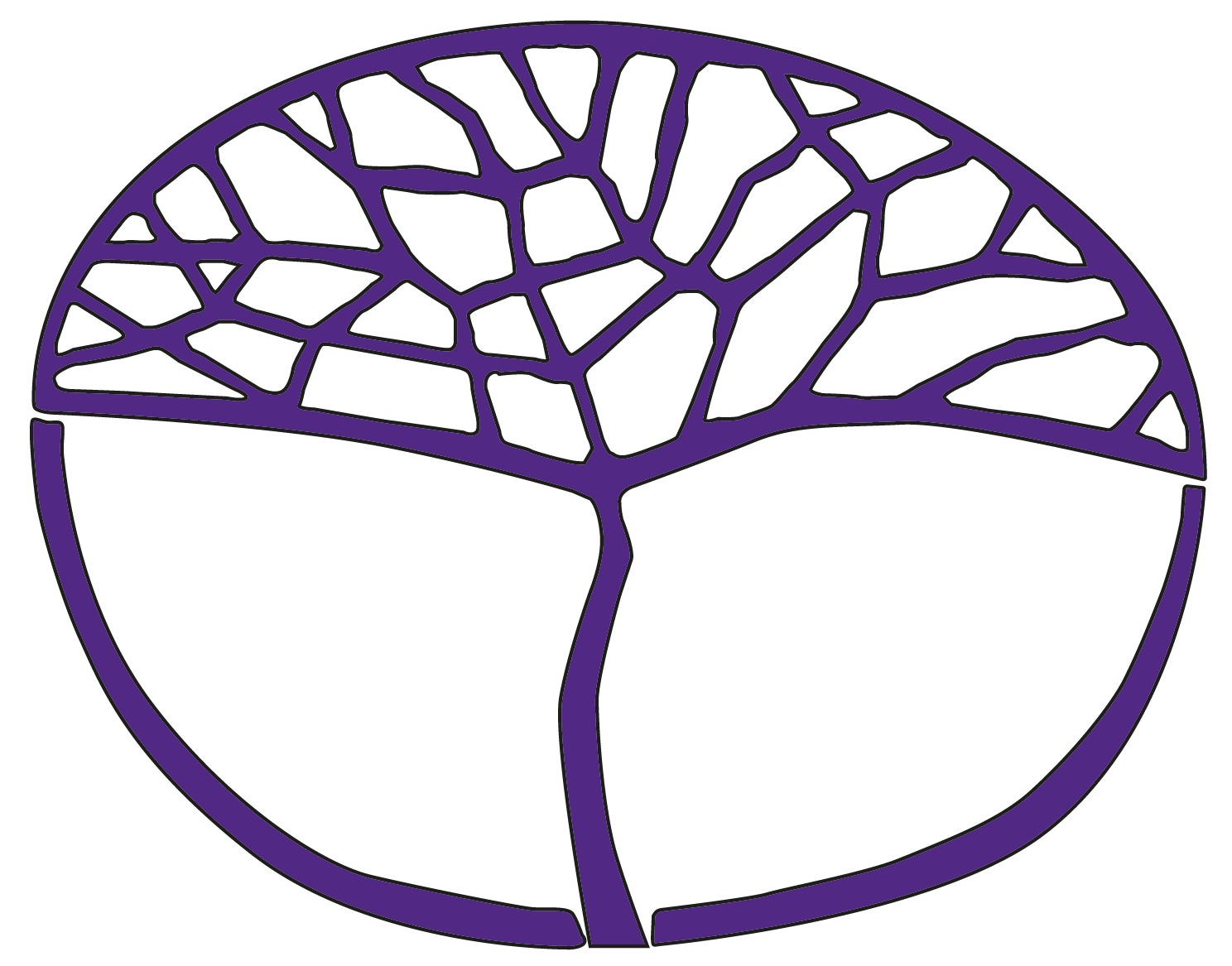 Food Science and TechnologyGeneral Year 12Copyright© School Curriculum and Standards Authority, 2015This document – apart from any third party copyright material contained in it – may be freely copied, or communicated on an intranet, for non-commercial purposes in educational institutions, provided that the School Curriculum and Standards Authority is acknowledged as the copyright owner, and that the Authority’s moral rights are not infringed.Copying or communication for any other purpose can be done only within the terms of the Copyright Act 1968 or with prior written permission of the School Curriculum and Standards Authority. Copying or communication of any third party copyright material can be done only within the terms of the Copyright Act 1968 or with permission of the copyright owners.Any content in this document that has been derived from the Australian Curriculum may be used under the terms of the Creative Commons Attribution-NonCommercial 3.0 Australia licenceDisclaimerAny resources such as texts, websites and so on that may be referred to in this document are provided as examples of resources that teachers can use to support their learning programs. Their inclusion does not imply that they are mandatory or that they are the only resources relevant to the course.Sample assessment taskFood Science and Technology – General Year 12Task 1 – Unit 3Assessment type: ResponseConditionsTime for the task: 40 minutesIn-class test to be completed under test conditionsAnswer all questionsTask weighting5% of the school mark for this pair of units__________________________________________________________________________________Test – Nutrition for health	(40 marks)(a)	Identify two main categories of vitamins. Name one vitamin in each category.	(4 marks)(i)___________________________________________________________________________________________________________________________________________________(ii)__________________________________________________________________________________________________________________________________________________(b)	Describe the main differences between the two categories of vitamins.	(3 marks)______________________________________________________________________________________________________________________________________________________________________________________________________________________________________________________________________________________________________________________________________________________________________________________________________(a)	Briefly explain why vitamin C should be consumed every day.	(2 marks)________________________________________________________________________________________________________________________________________________________________________________________________________________________________________________________________________________________________________________________(b)	Identify two benefits of consuming vitamin C.	(2 marks)(i)___________________________________________________________________________________________________________________________________________________(ii)__________________________________________________________________________________________________________________________________________________Many areas of Australia enjoy extended periods of warm, sunny weather conditions.(a)	Discuss two reasons why Australians may be deficient in vitamin D.	(4 marks)(i)_____________________________________________________________________________________________________________________________________________________________________________________________________________________________(ii)____________________________________________________________________________________________________________________________________________________________________________________________________________________________(b)	Identify two ways office workers in Australia could increase their vitamin D intake.			(2 marks)(i)___________________________________________________________________________________________________________________________________________________(ii)__________________________________________________________________________________________________________________________________________________(c)	Identify the condition associated with a deficiency of vitamin D. Outline the signs of 
vitamin D deficiency.	(2 marks)Condition: ______________________________________________________________________________________________________________________________________________________________________________________Anaemia is a common deficiency condition in Australia.Discuss the under-consumption of nutrients related to anaemia. Include the common symptoms of anaemia.	(3 marks)________________________________________________________________________________________________________________________________________________________________________________________________________________________________________________________________________________________________________________________(b)	Discuss why vegetarians and women may be at greater risk of developing anaemia.	
	(3 marks)________________________________________________________________________________________________________________________________________________________________________________________________________________________________________________________________________________________________________________________Discuss the under-consumption of nutrients associated with constipation. Make recommendations to improve the nutrient imbalance.	(3 marks)________________________________________________________________________________________________________________________________________________________________________________________________________________________________________________________________________________________________________________________Describe the deficiency condition osteoporosis and its effect on long-term health.	(3 marks)________________________________________________________________________________________________________________________________________________________________________________________________________________________________________________________________________________________________________________________The B group vitamins work together to release energy from carbohydrates, proteins and fats. Name three vitamins in the B group.	(3 marks)	____________________________________	____________________________________	____________________________________Good food sources of sodium include fresh, unprocessed foods, such as vegetables.(a)	Briefly discuss why Australians tend to consume too much sodium.	(2 marks)__________________________________________________________________________________________________________________________________________________________________________________________________________________________________________Dietary guidelines recommend that Australians choose low-salt foods and use salt sparingly.(b)	Outline four tips to reduce salt in the diet.	(4 marks)____________________________________________________________________________________________________________________________________________________________________________________________________________________________________________________________________________________________________________________________________________________________________________________________________________________________________________________________________________________Marking key for sample assessment task 1 – Unit 31.	(a)	Identify two main categories of vitamins. Name one vitamin in each category.	(b)	Describe the main differences between the two categories of vitamins.(a)	Briefly explain why vitamin C should be consumed every day.	(b)	Identify two benefits of consuming vitamin C.(a)	Discuss two reasons why Australians may be deficient in vitamin D.	(b)	Identify two ways office workers in Australia could increase their vitamin D intake.	(c)	Identify the condition associated with a deficiency of vitamin D. Outline the signs of 
	vitamin D deficiency.4.	(a)	Discuss the under-consumption of nutrients related to anaemia. Include the common 	symptoms of anaemia.(b)	Discuss why vegetarians and women may be at greater risk of developing anaemia.5.	Discuss the under-consumption of nutrients associated with constipation. Make recommendations to improve the nutrient imbalance.6.	Describe the deficiency condition osteoporosis and its effect on long-term health.7.	Name three vitamins in the B group.8.	(a)	Briefly discuss why Australians tend to consume too much sodium.	(b)	Outline four tips to reduce salt in the diet.Sample assessment taskFood Science and Technology – General Year 12Task 5 – Unit 3Assessment type: ProductionConditionsPeriod allowed for completion of the task: three weeksThe evaluation will be conducted in class. The working time for the evaluation is 30 minutes.Task weighting10% of the school mark for this pair of units__________________________________________________________________________________Heat and eat meals	(47 marks)Background scenario for the taskKate and Pete live in an inner-city suburb. They both work full-time and are often at work by 7.30am. To avoid the mealtime rush at the end of the day, they are investigating a local catering service that delivers ‘heat and eat’ meals to the door. Although a little expensive, Kate and Pete feel the cost is worth it, as they do not have to shop for food, there is minimal food preparation and very little cleaning up.Topp Catt catering delivers meals on Monday. There are four meals in the weekly plan. Topp Catt offers a free meal as a trial before customers commit to a meal plan. As an assistant at Topp Catt, your proposed product is a nutritious, tasty two-course meal incorporating a wet processing technique and a dry processing technique. The meal will be packaged, labelled and ready for delivery.The technology process (notes)	(20 marks)Before production, prepare notes and then use the technology process to:investigate two similar food caterers in the market and considerlabelling requirements	(2 marks)packaging alternatives	(2 marks)wet processing techniques	(2 marks)dry processing techniques	(2 marks)equipment and resources, such as time and skills required for the production and packaging of the proposed product	(2 marks)devise a two-course meal and develop a production plan	(2 marks)a food order; include specialised equipment, if required	(2 marks)a plan to trial a recipe or processing technique	(2 marks) suitable packaging and presentation ideas for the meal	(2 marks)a label, incorporating heating and serving instructions	(2 marks) During productionproduce and package a high quality two-course meal suitable for delivery and ready to heat and eatAfter productionevaluate the meal on the day of preparation and record the sensory properties and any issue with ingredients, production plan, food order, equipment use, application of the processing techniques and packagingoutline other issues that may have impacted on the production processconsider class members as potential customers and include their feedback into your evaluation.The technology process notes developed for the proposed product may be used during the in-class writing of the evaluation. Notes on the technology process are to be submitted at the conclusion of the evaluation.Evaluation	(27 marks)The technology process notes developed for the proposed product may be used during the in-class writing of the evaluation. Notes on the technology process are to be submitted at the conclusion of the evaluation.For the evaluation process, reflect on your planning, compliance with the proposal and note any modifications or changes that were necessary during production.Work independently and reflect on the following criteria:(a)	Product’s compliance with the proposalDiscuss the product’s compliance with the proposal; that is, a two-course meal, incorporating wet processing technique, dry processing technique, packaged, labelled and readiness for delivery.	(5 marks)________________________________________________________________________________________________________________________________________________________________________________________________________________________________________________________________________________________________________________________________________________________________________________________________________________________________________________________________________________________________________________________________________________________________________________________________________________________________________________________Briefly describe five food labelling requirements.	(5 marks)_______________________________________________________________________________________________________________________________________________________________________________________________________________________________________________________________________________________________________________________________________________________________________________________________________________________________________________________________________________________________________________________________________________________________________________________________________________________________________________________Product’s sensory propertiesDescribe the product’s sensory properties (i.e. the variety and mix of sensory properties).		(3 marks)___________________________________________________________________________________________________________________________________________________________________________________________________________________________________________________________________________________________________________________________________________________________________________________________________________Selection of processing techniquesDiscuss the selection of a wet processing technique and a dry processing technique. Note the results from the trial process.	(6 marks)_______________________________________________________________________________________________________________________________________________________________________________________________________________________________________________________________________________________________________________________________________________________________________________________________________________________________________________________________________________________________________________________________________________________________________________________________________________________________________________________________________________________________________________________________________Selection of equipment and resourcesJustify the selection and use of equipment and resources. Support your answer with an example.	(2 marks)____________________________________________________________________________________________________________________________________________________________________________________________________________________________________________________________________________________________________________________________Time requirementsDiscuss timing, as outlined in the production plan; note any issues.	(3 marks)__________________________________________________________________________________________________________________________________________________________________________________________________________________________________________________________________________________________________________________________________________________________________________________________________________________________________________________________________________________________SummaryMake a concluding statement. Justify why your proposed product is or is not suitable for inclusion in the Topp Catt range of heat and eat meals.	(3 marks)__________________________________________________________________________________________________________________________________________________________________________________________________________________________________________________________________________________________________________________________________________________________________________________________________________________________________________________________________________________________Marking key for sample assessment task 5 – Unit 3The technology process (notes)	(20 marks)Evaluation	(27 marks)(a)	Product’s compliance with the proposalDiscuss the product’s compliance with the proposal; that is, a two-course meal, incorporating wet processing technique, dry processing technique, packaged, labelled and readiness for delivery.Briefly describe five food labelling requirements.Product’s sensory properties	Describe the product’s sensory properties (i.e. the variety and mix of sensory properties).Selection of processing techniques	Discuss the selection of a wet processing technique and a dry processing technique. Note the results from the trial process.Selection of equipment and resources	Justify the selection and use of equipment and resources. Support your answer with an example.Time requirements	Discuss timing, as outlined in the production plan; note any issues.Summary	Make a concluding statement. Justify why your proposed product is or is not suitable for inclusion in the Topp Catt range of heat and eat meals.Sample assessment taskFood Science and Technology – General Year 12Task 6 – Unit 4Assessment type: InvestigationConditionsPeriod allowed for completion of the task: three weeksIn-class validation (short answer) at the completion of the investigation; suggested working time is 
40 minutesTask weighting15% of the school mark for this pair of units__________________________________________________________________________________Dietary planning	(47 marks)Investigate the:nutritional needs of a demographic group, such as adolescentsuse of either the Healthy Eating Pyramid (Nutrition Australia May 2015), Australian Guide to Healthy Eating, or Australian Dietary Guidelines for dietary planningmodification and fortification of foods by altering nutrient contentinfluences on nutritional wellbeing of individuals.Prepare notes on the following investigation (research notes).	(20 marks)Determine how the health, food-related profile of a selected demographic group influences dietary planning strategies and the nutritional needs of the group. Include anecdotal evidence to support your findings.Select a demographic group and investigate:the health, food-related profile of the group	(2 marks)dietary planning strategies suitable for the group	(2 marks)the nutritional needs of the group.	(2 marks)Determine how a food selection model can assist dietary planning for a demographic group.Use either the Healthy Eating Pyramid (Nutrition Australia May 2015), Australian Guide to Healthy Eating, or Australian Dietary Guidelines food selection model to:make suitable food choices	(2 marks)identify the recommended daily nutrition requirements	(2 marks)guide average serving sizes.	(2 marks)Determine how modification and fortification of foods alter nutrient content and assist in dietary planning for a demographic group. Include at least one recipe to support your findings.	Investigate how to alter nutrient content of foods through:modification	(2 marks)fortification.	(2 marks)Investigate how the nutritional wellbeing of individuals is influenced by: lifestyle	(2 marks)cultural traditions.	(2 marks)Include examples for each influence to support your findings.The notes prepared and developed through your investigation of using a food selection model for dietary planning, the nutritional needs of a selected demographic group, the modification and fortification of foods by altering nutrient content, and influences on nutritional wellbeing, may be used during the in-class validation process.Your notes are to be submitted at the conclusion of the validation (short answer) process.Validation (short answer)	(27 marks)The validation (short answer) will be completed in class under test conditions.The notes prepared and developed through your investigation of using a food selection model for dietary planning, the nutritional needs of a selected demographic group, the modification and fortification of foods by altering nutrient content, and influences on nutritional wellbeing, may be used during the in-class validation process.Your notes are to be submitted at the conclusion of the validation (short answer) process.Name the selected demographic group. ________________________________________________Answer the following questions based on the selected demographic group.(a) 	Describe the health, food-related profile for the demographic group. Identify a significant 	feature of the group that could impact on health and briefly discuss why.	(3 marks)____________________________________________________________________________________________________________________________________________________________________________________________________________________________________________________________________________________________________________________________(b) 	Outline the recommended daily nutrition requirements for the demographic group. 	Identify, 	with examples or anecdotal evidence, any significant nutritional issues within the group.			(3 marks)____________________________________________________________________________________________________________________________________________________________________________________________________________________________________________________________________________________________________________________________Select a food selection model. Demonstrate how this model can assist in dietary planning for the demographic group. Include:making suitable food choicesapplying recommended daily nutrition requirementsaverage serving sizes. 	(3 marks)Food selection model: ____________________________________________________________Making suitable food choices: ____________________________________________________________________________________________________________________________________________________________________________________________________________________Applying recommended daily nutrition requirements: __________________________________________________________________________________________________________________Average serving sizes: ___________________________________________________________________________________________________________________________________________________________________________________________________________________________(a) 	Outline the process of modifying food to alter nutrient content. Provide one example to 	support your answer.	(2 marks)_____________________________________________________________________________________________________________________________________________________________________________________________________________________________________________(b) 	Describe the process of adding nutrients for the fortification of food. Provide one example 	to support your answer.	(3 marks)____________________________________________________________________________________________________________________________________________________________________________________________________________________________________________________________________________________________________________________________(c) 	Determine how modification and fortification of food may assist in dietary planning for the 	demographic group. Provide one example of each to support your answer.	(4 marks)Modification: __________________________________________________________________________________________________________________________________________________________________________________________________________________________________Fortification: __________________________________________________________________________________________________________________________________________________________________________________________________________________________________Briefly describe how the nutritional wellbeing of individuals in the demographic group may be influenced by:lifestylecultural traditions.Include one example for each influence to support your answer.	(6 marks)Lifestyle: _____________________________________________________________________________________________________________________________________________________________________________________________________________________________________Cultural traditions: _____________________________________________________________________________________________________________________________________________________________________________________________________________________________Plan a two-course meal for the demographic group. Interpret and adapt the recipes, including ingredient modifications or inclusion of fortified foods for the meal to be suitable for the group.	(3 marks)Marking key for sample assessment task 6 – Unit 4Investigation (research notes)	(20 marks)Validation (short answer)	(27 marks)(a) 	Describe the health, food-related profile for the demographic group. Identify a significant 	feature of the group that could impact on health and briefly discuss why.(b) 	Outline the recommended daily nutrition requirements for the demographic group. Identify, 	with examples or anecdotal evidence, any significant nutritional issues within the group.2.	Select a food selection model. Demonstrate how this model can assist in dietary planning for the demographic group. Include:making suitable food choicesapplying recommended daily nutrition requirementsaverage serving sizes.3.	(a) 	Outline the process of modifying food to alter nutrient content. Provide one example to 	support your answer.	(b) 	Describe the process of adding nutrients for the fortification of food. Provide one example 	to support your answer.	(c) 	Determine how modification and fortification of food may assist in dietary planning for the 	demographic group. Provide one example of each to support your answer.4.	Briefly describe how the nutritional wellbeing of individuals in the demographic group may be influenced by:lifestylecultural traditions.	Include one example for each influence to support your answer.5.	Plan a two-course meal for the demographic group. Interpret and adapt the recipes, including ingredient modifications or inclusion of fortified foods, for the meal to be suitable for the group.DescriptionMarksAccurately identifies two main categories of vitamins; correctly names one vitamin for each category4Accurately identifies two main categories of vitamins; correctly names one vitamin for one category only3Accurately identifies one main category of vitamins and correctly names one vitamin for that category2Accurately identifies one main category of vitamins; no correctly named vitamin1Total/4Answer could include, but is not limited to:Answer could include, but is not limited to:fat-soluble vitamins, such as vitamin A, vitamin Dwater-soluble vitamins, such as vitamin B1 (thiamine), vitamin B2 (riboflavin), vitamin B3 (niacin), vitamin C (ascorbic acid)fat-soluble vitamins, such as vitamin A, vitamin Dwater-soluble vitamins, such as vitamin B1 (thiamine), vitamin B2 (riboflavin), vitamin B3 (niacin), vitamin C (ascorbic acid)DescriptionMarksProvides an accurate description of the main differences between the two categories of vitamins3Provides a general description of differences between the two categories of vitamins2Provides a brief, limited statement on differences; may note one or two vitamins1Total/3Answer could include, but is not limited to:Answer could include, but is not limited to:fat-soluble vitamins: soluble in lipids, stored in body tissues, tend to remain there for a period of timewater-soluble vitamins: soluble in water, not stored in body for extended period of time, easily lost through urinationfat-soluble vitamins: soluble in lipids, stored in body tissues, tend to remain there for a period of timewater-soluble vitamins: soluble in water, not stored in body for extended period of time, easily lost through urinationDescriptionMarksProvides a brief, accurate explanation why vitamin C should be consumed every day2Provides a general explanation why vitamin C should be consumed every day1Total/2Answer could include, but is not limited to:Answer could include, but is not limited to:vitamin C is water soluble, not stored in the body, excess is lost through urination and, hence, needs to be replaced every dayvitamin C is water soluble, not stored in the body, excess is lost through urination and, hence, needs to be replaced every dayDescriptionMarksFor each of two reasons:For each of two reasons:Provides valid and relevant reason for including vitamin C in the diet1Total/2Answer could include, but is not limited to:Answer could include, but is not limited to:prevents scurvy, a deficiency of vitamin C diseasethe formation of connective tissue (collagen), cells in blood vessels, skin and other body tissuesdevelopment of healthy gums and teethprevents scurvy, a deficiency of vitamin C diseasethe formation of connective tissue (collagen), cells in blood vessels, skin and other body tissuesdevelopment of healthy gums and teethDescriptionMarksFor each of two reasons: For each of two reasons: Provides a detailed, accurate description why Australians may be deficient in vitamin D2Provides a general description why Australians may be deficient in vitamin D1Total/4Answer could include, but is not limited to:Answer could include, but is not limited to:limited exposure to sunlight due to working indoors during sunlight hoursnot consuming the recommended daily intake of vitamin D; limited consumption of food rich in vitamin D sources, such as fish, fish oils, egg yolks, cheese, beef, liver; strict vegan diet wearing long robes and/or head coverings being homebound darker skin; increased skin pigmentation older adults; may produce less vitamin D as they get olderlimited exposure to sunlight due to working indoors during sunlight hoursnot consuming the recommended daily intake of vitamin D; limited consumption of food rich in vitamin D sources, such as fish, fish oils, egg yolks, cheese, beef, liver; strict vegan diet wearing long robes and/or head coverings being homebound darker skin; increased skin pigmentation older adults; may produce less vitamin D as they get olderDescriptionMarksCorrectly identifies two valid ways office workers could increase their vitamin D intake2Correctly identifies one valid way office workers could increase their vitamin D intake1Total/2DescriptionMarksCorrectly identifies the condition associated with vitamin D deficiency as rickets1Provides an accurate outline of the signs of vitamin D deficiency1Total/2DescriptionMarksProvides an accurate description of developing anaemia as a result of an under-consumption of iron rich foods OR iron not being absorbed; a reduction of red blood cells, lack of oxygen to cells leading to fatigue, feeling weak, tiredness and general ill-health3Provides a general description of developing anaemia, reference to a diet low in iron; lack of oxygen, draws some connection to fatigue, tiredness2Provides a brief, limited statement of anaemia and lack of iron, vague connection to fatigue, tiredness1Total/3DescriptionMarksProvides an accurate description of the need for food sources rich in iron, some of which may not be suitable for vegetarian diets; for example, red meat; compensate for blood loss due to menstruation3Provides a general description of the need for iron and notes food source; some connection to vegetarian diets; blood loss due to menstruation2Provides a brief, limited description of anaemia; vague connection to vegetarian diet and menstruation1Total/3DescriptionMarksProvides a detailed, accurate description of how the under-consumption of insoluble and soluble fibre, and water, contributes to constipation; recommendation to improve nutrient imbalance by increasing fibre intake from a variety of nutrient-dense foods, such as high-fibre breakfast cereals, vegetables and legumes3Provides a general description on an under-consumption of some nutrients, contributing to constipation; broad statement regarding the inclusion of high-fibre content foods in the diet, with examples2Provides a brief, limited statement related to constipation; lists a few high-fibre content foods1Total/3DescriptionMarksProvides a brief, accurate description of the development of osteoporosis due to calcium loss from bones; hence, thinning and weakening of bones to become fragile and fracture more easily; over time, can lead to changes in spine shape and loss of mobility3Provides a general description of osteoporosis and need for calcium in the diet; some connection to loss of bone strength; increased chance of bone fracture2Provides a limited statement on osteoporosis and little reference to long-term health implications1Total/3DescriptionMarksCorrectly names three vitamins in the B group, which could include vitamin B1 (thiamine), vitamin B2 (riboflavin), vitamin B3 (niacin), for example3Correctly names two vitamins in the B group2Correctly names one vitamin in the B group1Total/3DescriptionMarksProvides a description of the tendency of Australians to have a diet of mostly processed foods, such as ham, salami, cheeses, sauces, spreads, as well as snack foods (biscuits, crisps) and take-away meals, all of which are often high in salt2Provides a general statement on Australians consuming food high in salt1Total/2DescriptionMarksFor each of four tips, provides a valid way to reduce salt in the diet1Total/4Final total/40Answer could include, but is not limited to:Answer could include, but is not limited to:use flavour alternatives (herbs, spices)select ‘reduced-salt’ or ‘low-salt’ optionslimit consumption of salted foods like bacon, corned beefavoid salted snack foods like crisps, nutsuse small quantities of soy sauce, fish sauce, oyster sauceavoid salty marinadesselect fresh food alternatives, minimal processinguse flavour alternatives (herbs, spices)select ‘reduced-salt’ or ‘low-salt’ optionslimit consumption of salted foods like bacon, corned beefavoid salted snack foods like crisps, nutsuse small quantities of soy sauce, fish sauce, oyster sauceavoid salty marinadesselect fresh food alternatives, minimal processingDescriptionMarksInvestigate	/10Investigate	/10Labelling requirementsLabelling requirementsNotes accurately detail labelling requirements2Notes detail a labelling requirement1Packaging alternativesPackaging alternativesNotes accurately detail packaging options2Notes relate to one packaging option1Wet processing techniquesWet processing techniquesNotes accurately detail wet processing techniques2Notes detail a wet processing technique1Dry processing techniquesDry processing techniquesNotes accurately detail dry processing techniques2Notes detail a dry processing technique1Equipment and resourcesEquipment and resourcesNotes accurately detail required equipment and resources2Notes detail a required equipment or resource1Devise	/10Devise	/10Production planProduction planNotes accurately detail a production plan2Notes relate to some aspect of the production plan1Food orderFood orderNotes accurately detail a food order, with specialised equipment, if necessary2Notes relate to some aspect of the food order1TrialTrialNotes accurately detail trial of recipe or processing technique2Notes relate to some aspect of trialling a recipe or processing technique1Packaging and presentationPackaging and presentationNotes accurately detail suitable packaging and presentation ideas2Notes relate to some aspect of packaging and presentation1Food labelFood labelNotes accurately relate to development of food labels, heating and serving instructions2Notes relate to a food label, heating or serving instruction1Total/20DescriptionMarksProvides a comprehensive and detailed description of how the product complies with the proposal, including relevant evidence, such as two-course meal, wet and dry processing techniques, packaged, appropriate information on the label, ‘heat and eat’ ready5Provides a comprehensive description of how the product complies with the proposal, including relevant evidence4Provides a general description of how the product meets some of the compliance requirements, including some relevant evidence3Provides a brief description of how the product possibly meets two of the compliance requirements2Provides a limited statement on the product and how it meets one, or maybe two, of the compliance requirements1Total/5DescriptionMarksFor each of five brief descriptions: For each of five brief descriptions: Provides an accurate food labelling requirement1Total/5DescriptionMarksProvides an extensive description of the variety and mix of sensory properties that enhance the final product3Provides a general description of the mix of sensory properties evident in the final product2Provides a limited, brief description of some sensory properties evident in the final product1Total/3DescriptionMarksFor each of two processing techniques:For each of two processing techniques:Provides an accurate description of the selected processing technique, with relevant consideration of the results from the trial process3Provides a general description of the selected processing technique, with some consideration of the results from the trial process2Provides a brief, limited description of the selected processing techniques, with little or no consideration of the results from the trial process1Total/6DescriptionMarksProvides justification for the appropriate selection and use of identified equipment and resources (if relevant); uses example2Provides little or no justification for the selection and use of equipment or resources; no example1Total/2DescriptionMarksProvides a detailed production plan, noting adjustments to: timing (if necessary), time saving practices, efficient use of equipment; and makes valid recommendations to alter sequencing of processes3Provides a general production plan, noting some adjustments to: timing (if necessary), elements of time saving, use of equipment; and makes some recommendations to adjust sequencing of processes2Provides a simplistic production plan and makes a brief comment on timing1Total/3DescriptionMarksProvides a detailed concluding statement justifying whether the selection of the proposed product is or is not suitable for the Topp Catt range of heat and eat meals3Provides a general concluding statement with limited justification as to whether the proposed product is or is not suitable for the Topp Catt range of heat and eat meals2Provides a limited concluding statement, with no justification as to whether the proposed product is or is not suitable for the Topp Catt range of heat and eat meals1Total/3Subtotal/27Final total/47DescriptionMarksNotes on the selected demographic group	/6Notes on the selected demographic group	/6Health, food-related profileHealth, food-related profileNotes accurately describe characteristics of the health, food-related profile2Notes describe a health or food-related characteristic1Dietary planningDietary planningNotes accurately describe dietary planning strategies2Notes describe a dietary planning strategy1Nutritional needsNutritional needsNotes accurately describe nutritional needs2Notes describe a nutritional need1Notes on dietary planning for a demographic group using a food selection model	/6Notes on dietary planning for a demographic group using a food selection model	/6Suitable food choicesSuitable food choicesNotes accurately describe suitable food choices2Notes a suitable food choice1Daily nutrition requirementsDaily nutrition requirementsNotes accurately outline the recommended daily nutrition requirements2Notes outline a recommended daily nutrition requirement1Serving sizesServing sizesNotes accurately describe recommended serving sizes2Notes describe broadly recommended serving sizes1Notes on altering nutrient content of foods for the demographic group	/4Notes on altering nutrient content of foods for the demographic group	/4Modification of foodModification of foodNotes accurately describe suitable modification of foods2Notes describe modification of a food1Fortification of foodFortification of foodNotes accurately describe suitable fortification of foods2Notes describe fortification of a food1Notes on influences on nutritional wellbeing	/4Notes on influences on nutritional wellbeing	/4LifestyleLifestyleNotes accurately describe aspects of lifestyle influences2Notes describe a lifestyle influence 1Cultural traditionsCultural traditionsNotes accurately describe aspects of cultural traditions influences2Notes describe a cultural tradition influence1Total/20DescriptionMarksProvides a detailed, accurate description of the health, food-related profile for the group; identifies a significant feature of the group and makes direct links to negative impact on health3Provides a general description of the health, food-related profile for the group; identifies a feature of the group and makes some links to impact on health2Provides a brief, limited statement of the health, food-related profile for the group; names a feature of the group which may not link to health1Total/3DescriptionMarksOutlines accurately the recommended daily nutrition requirements for the group; identifies significant nutritional issues, supported with relevant examples or anecdotal evidence3Outlines some of the recommended daily nutrition requirements mostly relevant for the group, with an example or anecdotal evidence of a nutritional issue2Outlines one or two nutrition requirements which may be relevant to the group; states a nutritional issue1Total/3DescriptionMarksClearly demonstrates use of the model to assist in dietary planning, to include evidence of making suitable food choices; applies recommended daily nutrition requirements; notes serving sizes, which are relevant for the group3Demonstrates some use of the model to assist in dietary planning; includes some evidence of either making suitable food choices; applies recommended daily nutrition requirements; notes serving sizes, which are mostly relevant for the group2Demonstrates limited use of the model in dietary planning; limited evidence provided for food choices, nutrition requirement or serving sizes; may be relevant for the group1Total/3DescriptionMarksProvides an outline of how food can be modified to alter nutrient content, such as reducing fat, sugar, salt content OR adding nutrients for added flavour, with one suitable example2Provides an outline of how food can be modified to alter nutrient content, with incorrect example ORProvides incorrect process for modifying food, one suitable example1Total/2DescriptionMarksProvides a description of how food may be fortified to alter nutrient content, such as restoring nutrients lost during processing, increasing nutrient levels above those normally found in food and/or adding nutrients not normally found in food, with a relevant example3Provides a general description of how food may be fortified, with a relevant example2Provides a limited, brief statement of fortified food, with an example which may be relevant1Total/3DescriptionMarksFor each of modification and fortification:For each of modification and fortification:Provides an accurate account of the process in which nutrients may be added to food to supplement nutrient deficiencies OR to remove excess nutrients, relevant to the needs of demographic group; suitable example given2Provides a brief account of the process, mostly relevant to the demographic group; example may not be suitable1Total/4DescriptionMarksFor each influence:For each influence:Provides a concise description of how the influence may impact the nutritional wellbeing of individuals and links to the demographic group, with suitable example 3Provides a general description of how the influence may impact the nutritional wellbeing of individuals and the demographic group, with example2Provides a brief description of how the influence may impact the nutritional wellbeing of individuals; example may be relevant1Total/6DescriptionMarksProvides an appropriate two-course meal for the group and adapt: ingredients and method choices; complement the recommended daily nutrition requirements, for appropriate serving sizes; and inclusion of modified or fortified foods3Provides a two-course meal for the group, with at least two relevant adaptations2Provides a simplistic, two-course meal for the group, with a relevant adaptation1Total/3Subtotal/27Final total/47